Liebe Eltern und ErziehungsberechtigteUnsere Klasse nimmt am Leseförderungsprojekt Buchtrailer 2014 des Kantons Zug teil. Dabei werden die Schülerinnen und Schüler einen ca. 1-2minütigen Filmclip zu einem Buch herstellen, der zum Lesen des Buches animieren soll. Die besten Produktionen werden im Mai 2014 an einer Schlussveranstaltung im Lorzensaal Cham gezeigt und stehen im Anschluss allen beteiligten Schul- und Gemeinde-Bibliotheken zu Animationszwecken zur Verfügung. Auch auf der unten genannten Webseite werden die besten Buchtrailer zu sehen sein. Die Jugendlichen haben verschiedene Möglichkeiten der Umsetzung (z.B. reale Verfilmung oder Trickfilm). Falls sie sich dafür entscheiden, selber im Film als Schauspielerin/Schauspieler mitzumachen, bitte ich Sie im Sinne des Datenschutzes um das Einverständnis zur Veröffentlichung des fertigen Buchtrailers. Im Abspann des Trailers werden die Jugendlichen mit Vornamen/Klasse/Ort erwähnt sein.Alle Informationen zum Projekt finden Sie auf der Website www.bibliotheks-buchtrailer.jimdo.com.Bei Fragen stehe ich Ihnen gerne zur Verfügung und danke Ihnen im Voraus für Ihr Einverständnis.Freundliche Grüsse
____________________________________(Name/Unterschrift der zuständigen Lehrperson)................................................................................................................................................................Einverständniserklärung der Eltern zum Buchtrailer-Projekt 2014Als Eltern/Erziehungsberechtigte von(Schülername)						(Klasse)bin ich/sind wir mit der Veröffentlichung des Buchtrailers einverstanden, in dem unsere Tochter/unser Sohn persönlich mitmacht und im Abspann namentlich erwähnt wird. (Unterschrift Eltern/Erziehungsberechtigte)						(Datum)Bitte den Talon der zuständigen Lehrperson abgeben bis am                               (Datum).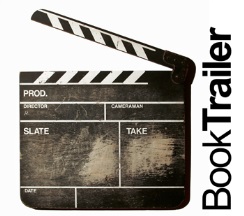 Einverständniserklärung der Eltern 
zum Projekt Buchtrailer 2014